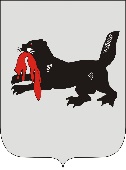 ИРКУТСКАЯ ОБЛАСТЬУСОЛЬСКАЯ РАЙОННАЯТЕРРИТОРИАЛЬНАЯ ИЗБИРАТЕЛЬНАЯ КОМИССИЯр.п.БелореченскийО регистрации Черношей Игоря Николаевича кандидатом на должность Главы городского поселения Среднинского муниципального образованияПроверив соответствие порядка выдвижения гражданина Российской Федерации Черношей Игоря Николаевича на должность Главы городского поселения Среднинского муниципального образования требованиям Закона Иркутской области от 11 ноября 2011 года № 116-ОЗ «О муниципальных выборах в Иркутской области» (далее – Закон) и представленные для регистрации кандидата документы, в соответствии с пунктом 3 части 4 статьи 32, частью 2 статьи 34, частью 1 статьи 62 указанного Закона, Усольская районная территориальная избирательная комиссия РЕШИЛА:Зарегистрировать кандидатом на должность Главы городского поселения Среднинского муниципального образования Черношей Игоря Николаевича, гражданина Российской Федерации, дата рождения - 16 октября 1969 года, основное место работы или службы, занимаемая должность, род занятий - Войсковая часть 35020, инженер организационно-планового отделения отдела хранения (обособленного, авиационных средств поражения), место жительства - Иркутская область, Усольский район, Средний рабочий поселок, выдвинутому в порядке самовыдвижения, «25» апреля 2021 года в 14 часов 20 минут. Выдать Черношей Игорю Николаевичу удостоверение установленного образца.Направить копию решения в средства массовой информации.Разместить настоящее решение на официальном сайте Усольской районной территориальной избирательной комиссии.Р Е Ш Е Н И ЕР Е Ш Е Н И Е25 апреля 2021 года                           № 15/79  ПредседательУсольской районной территориальной избирательной комиссииО.А.КузнецоваСекретарьУсольской районной территориальной избирательной комиссииИ.И.Ушакова